Publicado en Madrid el 22/09/2020 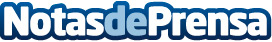 La nueva empleabilidad ensalza las soft skills como requisito clave para el éxito, según The ValleyEntre las llamadas habilidades blandas más demandadas se incluyen: adaptación, creatividad, persuasión, comunicación, inteligencia emocional, colaboración con equipos virtuales, autogestión, etc.Datos de contacto:RedacciónNota de prensa publicada en: https://www.notasdeprensa.es/la-nueva-empleabilidad-ensalza-las-soft-skills Categorias: Nacional Marketing Sociedad Emprendedores E-Commerce Recursos humanos http://www.notasdeprensa.es